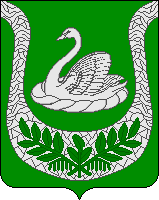 Совет депутатов                                 муниципального образования«Фалилеевское сельское поселение»муниципального образования«Кингисеппский муниципальный район»Ленинградской области(третий созыв)РЕШЕНИЕ От    29.09.2015 № 81           В соответствии с письмом № 270 от 24.09.2015  Фонда муниципального развития Ленинградской области в адрес Исполнительного директора «Совета муниципальных образования Ленинградской области» А.А. Бондарь, о внесении существенных изменений в модельный Устав, Совет депутатов МО «Фалилеевское сельское поселение»РЕШИЛ: Принятие  Устава  МО «Фалилеевское сельское поселение» в новой редакции отложить до  получения «одобрительного» заключения Фонда муниципального развития Ленинградской области.Глава МО «Фалилеевское сельское поселение»                                     И.Б. ЛыткинО принятии Устава  МО «Фалилеевское сельское поселение» в новой редакции